Схема заключения Соглашения о реализации проекта муниципально-частного партнерства по инициативе публичного партнера (администрация Богучарского  муниципального района) ПМЧП - проект муниципально-частного партнерства АМР-Администрациямуниципального района Предложение о реализации проектаСоглашение о реализации проекта МЧП подписано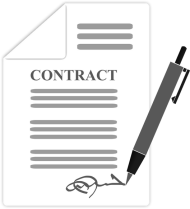 Рассмотрение90 днейконкурссостоялся (поступили 2иболее заявки)Заключение уполномоченного органа на проведение оценки эффективности проекта    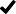 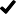 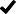 5дней60дней Заключение уполномоченного органаПостановление АМР – решение ореализации проекта МЧПСоглашение о реализации проекта МЧП подписанос единственным участникомПризнание конкурса несостоявшимсяКонкурсные Процедуры*Предложение о заключении проекта МЧПразмещенонасайте администрациии на torgi.gov.ru (приемзаявок)*Порядокисрокипроведенияконкурсныхпроцедурпредусмотрены224-ФЗ